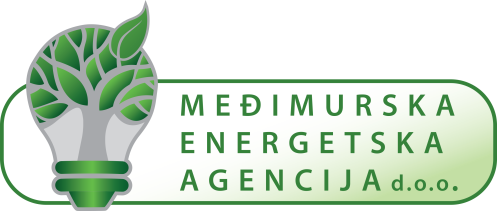 Međimurska energetska agencija d.o.o. sa sjedištem u Čakovcu, Bana Josipa Jelačića 22, OIB: 78619083316 (u daljnjem tekstu: Voditelj obrade)Prema članku 16. Opće uredbe za zaštitu podataka (EU) 2016/679 (u daljnjem tekstu: Uredba) i nacionalnom zakonodavstvuJa, _________________________________________________________________________
(ime i prezime, adresa, OIB)podnosim sljedećiZAHTJEV ZA ISPRAVAK OSOBNIH PODATAKAkojim od Voditelja obrade zahtijevam, bez nepotrebnog odgađanja, ispravak mojih osobnih podataka u svim bazama podataka u kojima sam obrađivan.Osobni podaci za koje zahtijevam ispravak su:________________________________________________________________________________                                                                ________________________________________                                                                         ________________________________________                                                                        ________________________________________                                                                                       Voditelj obrade dostavit će mi kopiju osobnih podataka za koje sam tražio/la ispravak te ostale za koje nisam tražio/la ispravak.Informiran/a sam da su moji osobni podaci pohranjeni u elektronskoj i papirnatoj verziji u bazama podataka na rok od 2 godine od moje privole.U __________________________________, 
                              (mjesto, datum)     Potpis podnositelja zahtjeva    ___________________________________